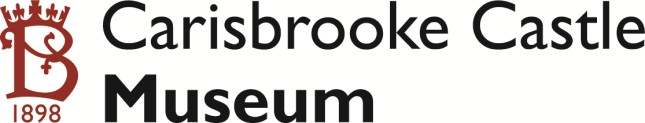 Exclusive private winter visits for groups 2018 - 2019View Museum objects especially taken out of our stores for you to enjoyChoose a themed session, or speak to us about your interest as a group and we will do our best to give a bespoke visit for your groupThe short life of Princess Elizabeth StuartView the museum’s Stuart displays and hear about the life of Charles 1’s gifted daughter,who died at Carisbrooke at the age of 14. Significant ScientistsA look at Scientists connected with the Isle of Wight, and their worldwide significant contribution to Scientific knowledge and understanding.  This talk can focus on Robert Hooke, John Milne, Augustus Harcourt, John Gassiot, Marconi or Michael Faraday, depending on your interest.King Charles I: Royal PrisonerView the King’s prison apartments, find out about his life as a captive, see his secret correspondence and hear about his escape plans.Victorian Watercolourists – F.M. Minns and Ellen CanteloPrince Henry of Battenberg, Governor of the Isle of WightFind out about this enigmatic character who was the husband of Queen Victoria’s youngest daughter. The talk is based on a rare printed book, commissioned by the Queen herself, which is in our Museum Library. View displays and artefacts relating to both Prince Henry and Princess Beatrice. A Tour of the Island in Sand PicturesA look at some of the artists, their styles and techniques and view examples from the museum’s collection of sand art, an art form almost unique to the Island.The Cult of King Charles the MartyrWhat was the impact of King Charles’s execution and how did the royalists keep their hopes alive during the Interregnum?  View the museum’s Stuart collection in the light of the royalist concept of the king’s martyrdom.Postcard CollectionsAn opportunity to find out about the postcards held in Carisbrooke Castle Museum. Museum TreasuresEnjoy an overview of the museum’s rich and varied collections, highlighting some of our particularly significant and interesting items.  View selected treasures from our stores, as well as the objects currently on display.Flowers at Carisbrooke CastleA different view of what can be seen here at the Castle, for those with an interest in flowersShades of the Past:  Find out about the life and silhouette portraits of the Newport artist John Buncombe.  See his paintbox and watercolour paints and view some of his silhouettes of military personnel who were on the Island during the Napoleonic Wars.£6 per head, minimum charge £60 per visit.To book your visit or for more information please contact us on 01983 523112 or e-mail assistant@carisbrookecastlemuseum.org.uk